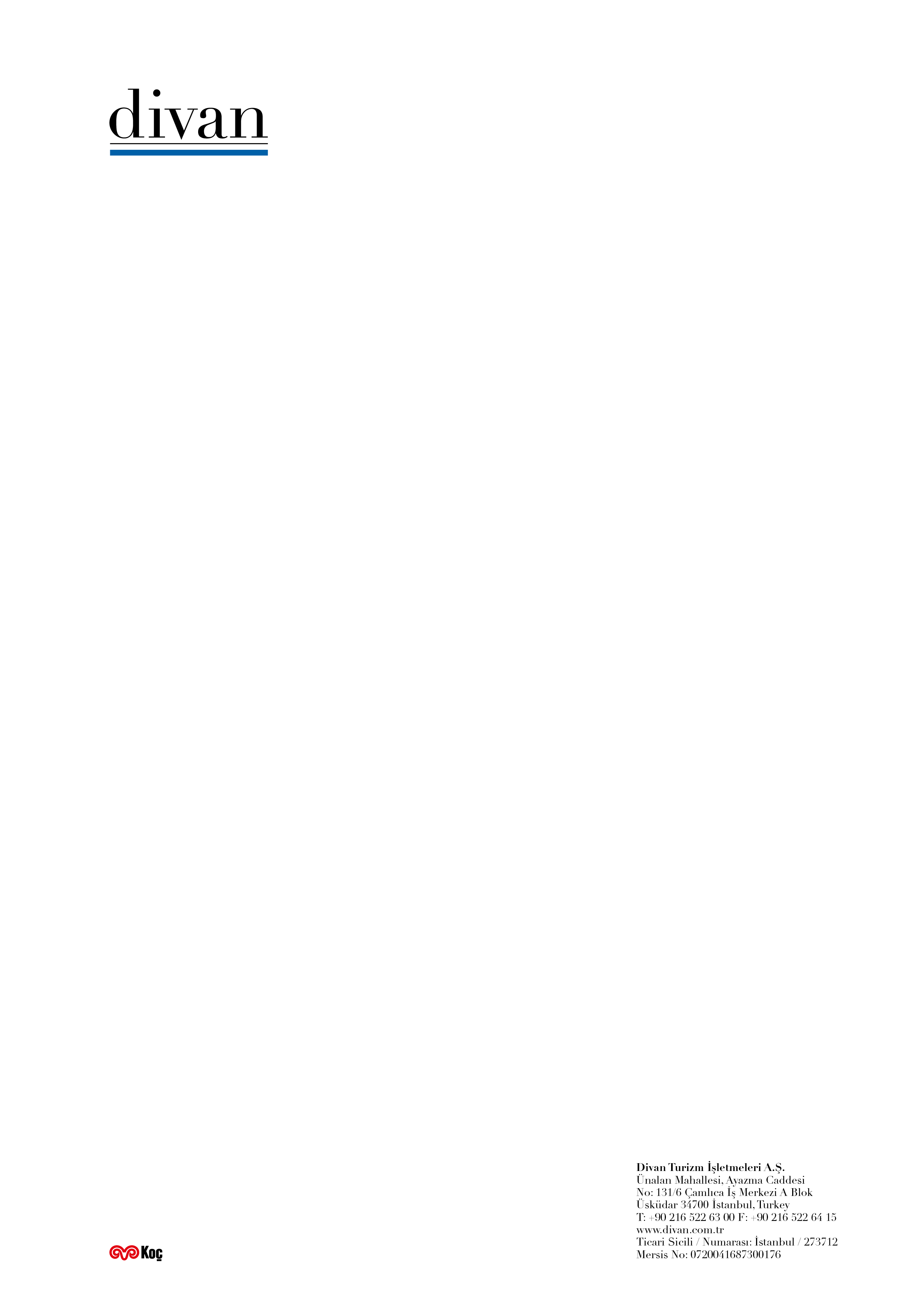 MENU İftariyelik büfesi  Peynir çeşitleri, reçel çeşitleri, yeşil ve siyah zeytin,hurma, kuru kayısı, bal, tereyağı, domates-salatalık söğüş, ramazan pidesiİftar tabaklarına ‘Peynirli Su Böreği’ ayrıca servis edilecektir.Sebze Ezme Çorbası Günün ZeytinyağlısıDana Kürek Patates Püresi ile VeyaPiliç Izgara Mengen Pilavı ve Patates tava eşliğine Fındıklı Güllaç, nar taneleri ileVeyaDivan Profiterol Çay & Kahve & MeşrubatÜye olmayan misafilerimize kişibaşı 135 TL Kdv DahilÜye olan misafirlerimize kişibaşı 105 TL Kdv Dahil 